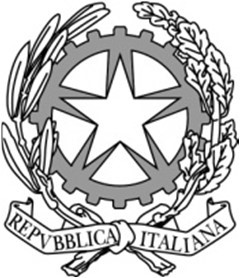 Ministero della Transizione EcologicaDIREZIONE GENERALE ECONOMIA CIRCOLARE  Informativa sul trattamento dei dati personali ex art 13 e 14 del Regolamento (UE) 2016/679Ai sensi del Regolamento (UE) 2016/679 del Parlamento europeo e del Consiglio del 27 aprile 2016 recante la disciplina europea per la protezione delle persone fisiche con riguardo al trattamento dei dati personali, nonché alla libera circolazione di tali dati (Regolamento Generale Protezione Dati nel prosieguo "RGPD"), e nel rispetto del decreto legislativo 30 giugno 2003, n. 196, così come novellato dal decreto legislativo 10 agosto 2018, n. 101 (nel prosieguo “Codice privacy”), si informa che i dati personali forniti dai Soggetti proponenti nell’ambito dell’istanza di partecipazione al “Bando per il finanziamento di attività di ricerca volta alla riduzione dei rifiuti prodotti da plastica monouso - Edizione 2021” adottato ai sensi dell’articolo 4, comma 1, del decreto del Ministro della transizione ecologica n. 178 del 12 maggio 2021, che definisce le modalità di utilizzazione del Fondo istituito dall’articolo 226-quater, comma 4, del decreto legislativo 3 aprile 2006, n. 152, saranno trattati nel rispetto degli obblighi di riservatezza previsti dalla normativa sopra richiamata cui è tenuto il Ministero della transizione ecologica (nel prosieguo anche “MiTE”) Direzione generale economia circolare (nel prosieguo “DGEC”) in qualità di soggetto titolare della misura agevolativa.Soggetti del trattamentoTitolare del trattamento è il Ministero della transizione ecologica con sede in via Cristoforo Colombo 44, 00147 Roma (urp@mite.gov.it).Il Responsabile della protezione dei dati MiTE può essere contattato al recapito indicato nell’informativa privacy pubblicata sul sito istituzionale del MiTE.Il trattamento dei dati personali è effettuato anche dall’Agenzia nazionale per l’attrazione degli investimenti e lo sviluppo di impresa - Invitalia, società in house del MiTE, in qualità di autonomo Titolare del trattamento così come previsto dalla convenzione sottoscritta tra Invitalia e la DGEC in data 25 marzo 2021.Il Responsabile della protezione dei dati Invitalia può essere contattato al seguente indirizzo: Agenzia nazionale per l’attrazione degli investimenti e lo sviluppo d’impresa S.p.A. – Data Protection Officer – Via Calabria, 46, 00187, Roma oppure indirizzando mail: dpoinvitalia@invitalia.it.L’informativa sul trattamento dei dati personali adottata da Invitalia è pubblicata al link https://www.invitalia.it/privacy-policy.Il trattamento dei dati personali potrà essere effettuato anche da società, enti o consorzi, nominati Responsabili del trattamento ai sensi dell’art. 28 del RGPD, che, per conto del Titolare del trattamento, forniscono specifici servizi elaborativi o attività connesse, strumentali o di supporto adottando tutte quelle misure tecniche e organizzative adeguate a tutelare i diritti, le libertà e i legittimi interessi che sono riconosciuti per legge agli interessati.Il trattamento dei dati personali forniti potrà essere effettuato anche dal personale appositamente od occasionalmente autorizzato e istruito sulla base di specifiche istruzioni in ordine alle finalità e alle modalità del trattamento (dipendenti, collaboratori, consulenti o prestatori di servizi).L’elenco aggiornato dei Responsabili del trattamento e degli autorizzati al trattamento è custodito presso la sede del Titolare e può essere richiesto al Responsabile della protezione dei dati ai recapiti sopra indicati.I dati personali potranno essere condivisi, per finalità istituzionali, con soggetti nei confronti dei quali la comunicazione sia prevista da disposizioni di legge, da regolamenti ovvero con soggetti pubblici per lo svolgimento delle loro funzioni istituzionali (a titolo esemplificativo autorità di vigilanza e di controllo per lo svolgimento degli accertamenti ispettivi, autorità di pubblica sicurezza, autorità giudiziaria e organi di Polizia giudiziaria specializzati in indagini di attività finanziaria).Base giuridica del trattamentoI dati personali conferiti nell’ambito delle istanze sono trattati dal Titolare nell'esecuzione dei compiti di interesse pubblico o comunque connessi all'esercizio dei propri pubblici poteri di cui è investito il MiTE ai sensi dall’articolo 226-quater, comma 4, del decreto legislativo 3 aprile 2006, n. 152 - (articolo 6, comma 1, lettera e) del RGPD e articolo 2 ter del Codice privacy) nonché per adempiere ad un obbligo legale (articolo 6, comma 1, lettera c) del RGPD).Finalità del trattamentoI dati personali trasmessi attraverso la compilazione e l’inoltro delle istanze finalizzate all’ottenimento del contributo da parte dei Soggetti proponenti, vengono trattati per rispondere alle richieste dell’interessato, istruire un procedimento amministrativo (quali la fase di gestione della procedura di accesso, istruttoria ed erogazione dell’agevolazione), oltre che per assolvere obblighi di legge, tra cui la normativa sulla trasparenza (d.lgs. 33/2013), contabile e fiscale.Il conferimento dei dati per le finalità sopra indicate è facoltativo, esplicito e volontario, ma in difetto non sarà possibile, per i Titolare del trattamento, procedere all’adempimento delle finalità istituzionali, né dare esecuzione ai propri compiti con conseguente pregiudizio per l'erogazione delle prestazioni connesse.Tipologia di dati trattatiI dati oggetto di trattamento sono quelli strettamente necessari per la gestione dell’istanza di partecipazione dei Soggetti proponenti.Dati personaliPer la definizione di dati personali si rinvia all’articolo 4, comma 1 del RGPD, riferiti all’interessato, la cui raccolta è necessaria per adempiere alla finalità sopra richiamata.Modalità di trattamento e periodo di conservazioneI dati personali sono trattati secondo i principi di liceità, correttezza, trasparenza con strumenti manuali, informatici e telematici, anche automatizzati, con logiche e modalità correlate all’espletamento del procedimento amministrativo e alle finalità di cui alla misura agevolativa in oggetto.Il trattamento avviene nel rispetto delle regole di riservatezza e di sicurezza previste dalla normativa vigente anche al fine di prevenire la perdita dei dati, usi illeciti o non corretti e accessi non autorizzati.I dati personali sono trattati per tutto il tempo necessario alla gestione dell’intero procedimento amministrativo legato alle istanze e per le attività successive in conformità alle norme sulla conservazione della documentazione amministrativa anche secondo quanto previsto dal d.lgs. 33/2013, nonché, nel caso di contenzioso giudiziale, per tutta la durata dello stesso, fino all’esaurimento dei termini di esperibilità delle azioni di impugnazione.Decorsi i termini di conservazione sopra indicati, i dati saranno distrutti, cancellati dai sistemi o resi anonimi compatibilmente con le procedure tecniche di cancellazione e backup.Luogo di trattamentoI dati personali sono trattati presso la sede del MiTE - DGEC - via Cristoforo Colombo 44, 00147, Roma, presso la sede di Invitalia, degli eventuali Responsabili del trattamento all’interno del territorio dell’Unione Europea, nonché presso società terze anche operanti tramite servizi Cloud certificati da AgID, che svolgono, per conto del Titolare attività di gestione tecnica delle piattaforme informatiche dedicate all'erogazione dei servizi a supporto nelle varie fasi di gestione delle agevolazioni.Qualora per questioni di natura tecnica e/o operativa si renda necessario avvalersi di soggetti ubicati al di fuori dell’Unione Europea o dello Spazio Economico Europeo, oppure si renda necessario trasferire alcuni dei dati raccolti verso sistemi tecnici e servizi gestiti in cloud e localizzati al di fuori dell’Unione Europea o dello Spazio Economico Europeo, il trattamento sarà svolto in conformità a quanto previsto dal RGPD. Saranno adottate tutte le cautele necessarie e le condizioni di cui al Capo V del RGPD al fine di garantire la protezione dei dati personali basando tale trasferimento: a) su decisioni di adeguatezza dei paesi terzi destinatari espressi dalla Commissione Europea; b) su garanzie adeguate espresse dal soggetto terzo destinatario ai sensi dell’art. 46 del RGPD; c) sulle garanzie di cui all’art. 49 del RGPD.Diritti dell’interessatoGli interessati hanno il diritto di ottenere dal MiTE, nei casi previsti, l'accesso ai dati personali e la rettifica o la cancellazione degli stessi o la limitazione del trattamento che li riguarda o di opporsi al trattamento (artt. 15 e ss. del RGPD). In particolare, a mero titolo esemplificativo, l’interessato potrà esercitare i seguenti diritti:Diritto di accesso: potrà richiedere la conferma che sia, o meno, in corso un trattamento inerente ai suoi dati personali e, in tal caso, di ottenere l’accesso ai medesimi dati;Diritto di rettifica: potrà richiedere di rettificare i suoi dati personali nel caso in cui non siano corretti, incluso il diritto di richiedere il completamento di dati personali non completi;Diritto alla cancellazione: potrà richiedere di cancellare i dati che ha fornito (ad esempio perché si è opposto al trattamento e non sussiste alcun motivo prevalente al trattamento);Diritto di limitazione: potrà richiedere di limitare il trattamento dei propri dati personali qualora ricorrano le ipotesi di legge;Diritto di opposizione: potrà opporsi al trattamento dei propri dati personali, per motivi connessi alla sua situazione particolare;Revoca del consenso: qualora il trattamento si fondi sul consenso, l’interessato potrà revocarlo in ogni momento, fatta comunque salva la liceità del trattamento effettuato prima di detta revoca;Diritto di proporre reclamo all’Autorità di controllo: fatto salvo ogni altro ricorso amministrativo o giurisdizionale, l’interessato ha il diritto di proporre reclamo all’Autorità Garante per la protezione dei dati personali nel caso in cui ritenesse che i trattamenti di dati effettuati dal Titolare violino la vigente normativa in materia di protezione dei dati personali.Gli interessati potranno esercitare i diritti loro riconosciuti dal RGPD inoltrando richiesta al Responsabile della protezione dei dati ai recapiti sopra indicati.Aggiornamenti alla presente Informativa sul trattamento dei dati personaliLa presente informativa sul trattamento dei dati personali potrà essere aggiornata al fine di conformarsi alla normativa, nazionale ed europea, in materia di trattamento dei dati personali e/o di adeguarsi all’adozione di nuovi sistemi, procedure interne o comunque per ogni altro motivo che si rendesse opportuno e/o necessario. La presente informativa potrà quindi subire in qualsiasi momento, senza alcun preavviso, modifiche nel tempo.Si invita, pertanto, l’interessato a consultare periodicamente la pagina del sito istituzionale del Titolare.Data ultimo aggiornamento: 18 novembre 2021